☆寄附金の使途として指定できる事業☆☆寄附金の使途として指定できる事業☆① 自治、協働及び定住に関する事業（“絆”が実感できるまちづくり）② 産業及び交流に関する事業　（“にぎわい”が実感できるまちづくり）☆自治・協働の推進☆人権尊重社会の実現☆男女共同参画社会の実現☆定住の促進　　　等☆農林水産業の振興☆商工業の振興☆観光交流の推進☆多文化交流の促進　　等③ 環境、基盤、交通及び情報に関する事業（“快適な暮らし”が実感できるまちづくり）④ 保健、福祉、医療及び介護に関する事業（“あんしん”が実感できるまちづくり）☆生活基盤の整備☆生活環境の向上☆生活の安全確保☆環境衛生の充実　　等☆子育て支援☆高齢者・障害者の自立支援☆医療の充実☆社会保障制度の適正運営　　等⑤ 教育及び文化に関する事業（“学びと誇り”が実感できるまちづくり）⑥ 財政健全化への取り組みに関する事業☆学校教育の充実☆生涯学習・社会教育の充実☆芸術・文化の推進☆スポーツの推進　　　等☆公共事業を実施するために国等から借り入れた資金（市債）の償還元金に充当し、実質公債費比率等の改善を図り、庄原市財政の健全化を推進します。⑦ 市民団体等の公益的な事業に対して行う事業☆平成29年度に創設した「庄原市ふるさと応援寄附金市民団体等事業支援補助金」を活用した団体の事業への補助金とさせていただきます。※詳しくは、市ホームページ【「市民団体等事業支援」対象の登録団体の決定について】をご覧ください。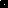 